SEC Form 4FORM 4Check this box if no longer subject to Section 16. Form 4 or Form 5 obligations may continue. See Instruction 1(b).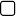 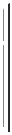 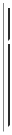 or Section 30(h) of the Investment Company Act of 1940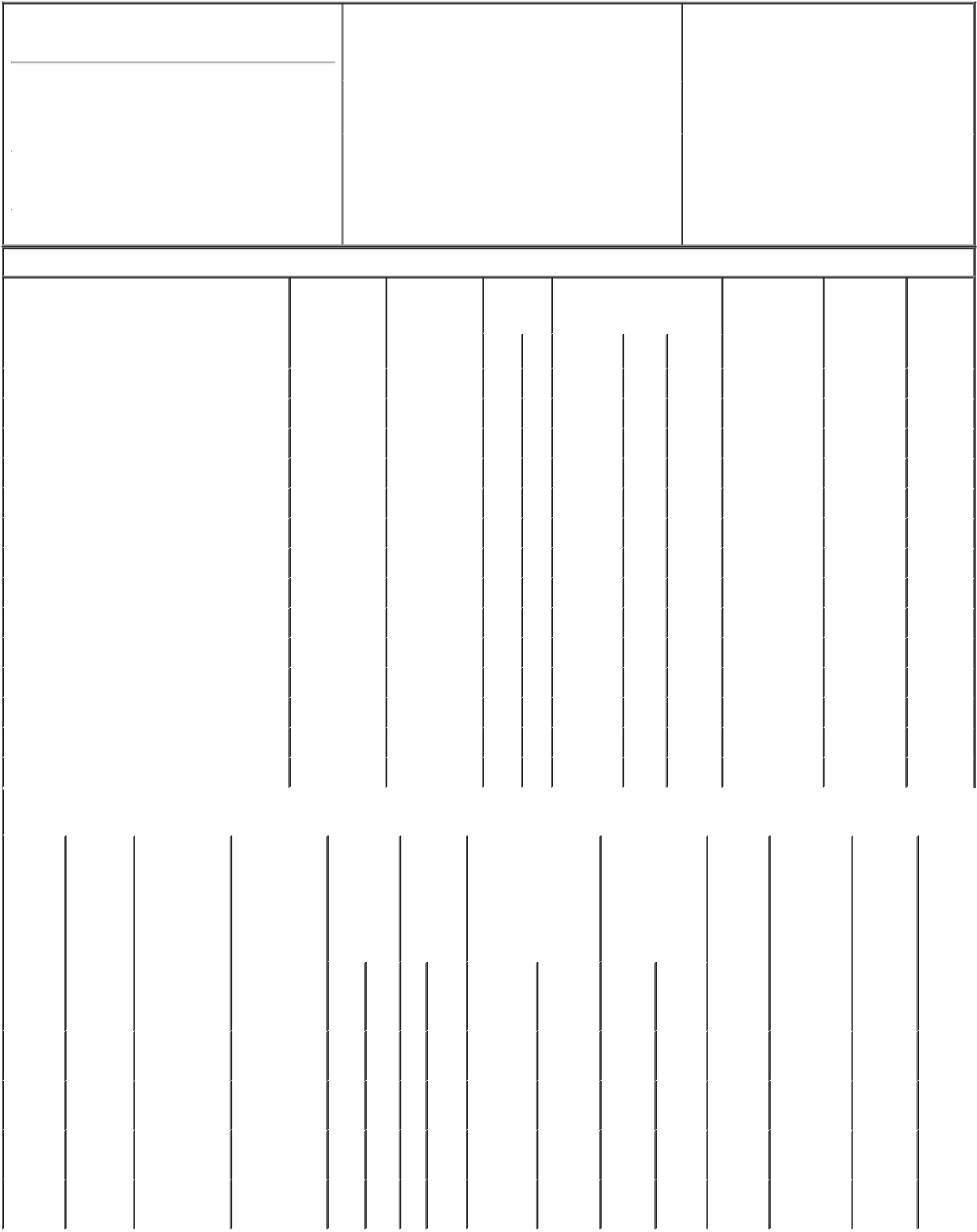 1. Name and Address of Reporting Person*Easterly Donna MLine)X	Form filed by One Reporting PersonForm filed by More than One ReportingPersonTable I - Non-Derivative Securities Acquired, Disposed of, or Beneficially Owned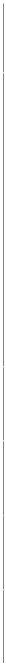 Explanation of Responses:Each Restricted Stock Unit represents a contingent right to receive the economic equivalent of one share of the Company's common stock. The Restricted Stock Units will be settled, at the reporting person's election, in 100% shares of common stock, 50% in common stock and 50% in cash, or 100% in cash.Shares retained by the Company for the purpose of meeting tax withholding requirements. The recipient retained all other shares.Each Restricted Stock Unit represents a contingent right to receive the economic equivalent of one share of the Company's common stock. The Restricted Stock Units will be settled either in 100% shares ofcommon stock or 100% in cash with respect to Restricted Stock Units received in connection with the settlement of dividend equivalent rights.Represents the cash settlement of Restricted Stock Units received in connection with the settlement of dividend equivalent rights.Represents shares of common stock received by the individual in settlement of dividend rights granted in connection with the 2019 Restricted Stock Unit grant.The Restricted Stock Units award was granted and was effective in February 2019, and vests in four equal, annual installments beginning on February 20, 2020.The Restricted Stock Units award was granted and was effective in February 2020, and vests in four equal, annual installments beginning on February 20, 2021.The Restricted Stock Units award was granted and was effective in February 2021, and vests in four equal, annual installments beginning on February 20, 2022.The number of derivative securities in Column 5 includes 29 vested Restricted Stock Units received in connection with the settlement of dividend equivalent rights. Dividend equivalent rights accrue with respect to these Restricted Stock Units when and as cash dividends are paid on the Company's common stock.The Restricted Stock Units award was granted and was effective in February 2022, and vests in four equal, annual installments beginning on February 20, 2023.Includes 83 Restricted Stock Units received in connection with the settlement of dividend equivalent rights.Remarks:Reminder: Report on a separate line for each class of securities beneficially owned directly or indirectly.* If the form is filed by more than one reporting person, see Instruction 4 (b)(v).Intentional misstatements or omissions of facts constitute Federal Criminal Violations See 18 U.S.C. 1001 and 15 U.S.C. 78ff(a). Note: File three copies of this Form, one of which must be manually signed. If space is insufficient, see Instruction 6 for procedure.Persons who respond to the collection of information contained in this form are not required to respond unless the form displays a currently valid OMB Number.UNITED STATES SECURITIES AND EXCHANGE COMMISSIONWashington, D.C. 20549Washington, D.C. 20549OMB APPROVALOMB APPROVALOMB APPROVALOMB APPROVALOMB APPROVALOMB APPROVALSTATEMENT OF CHANGES IN BENEFICIAL OWNERSHIPSTATEMENT OF CHANGES IN BENEFICIAL OWNERSHIPOMB Number:3235-0287STATEMENT OF CHANGES IN BENEFICIAL OWNERSHIPEstimated average burdenEstimated average burdenEstimated average burdenEstimated average burdenEstimated average burdenEstimated average burdenFiled pursuant to Section 16(a) of the Securities Exchange Act of 1934hours per response:0.5Filed pursuant to Section 16(a) of the Securities Exchange Act of 1934Filed pursuant to Section 16(a) of the Securities Exchange Act of 1934(Last)(First)(Middle)400 NORTH FIFTH STREET400 NORTH FIFTH STREETMAIL STATION 8602MAIL STATION 8602(Street)(Street)PHOENIXAZ85004(City)(State)(Zip)2.2.Issuer Name and Ticker or Trading SymbolIssuer Name and Ticker or Trading Symbol5. Relationship of Reporting Person(s) to Issuer5. Relationship of Reporting Person(s) to Issuer5. Relationship of Reporting Person(s) to IssuerPINNACLE WEST CAPITAL CORP [ PNWPINNACLE WEST CAPITAL CORP [ PNWPINNACLE WEST CAPITAL CORP [ PNW(Check all applicable)]Director10% Owner]Officer (give titleXOther (specifyOfficer (give titleXOther (specifybelow)Xbelow)below)below)3.3.Date of Earliest Transaction (Month/Day/Year)Date of Earliest Transaction (Month/Day/Year)SVP, HR, APSSVP, HR, APS02/17/202302/17/202302/17/20234.4.If Amendment, Date of Original Filed (Month/Day/Year)If Amendment, Date of Original Filed (Month/Day/Year)6. Individual or Joint/Group Filing (Check Applicable6. Individual or Joint/Group Filing (Check Applicable6. Individual or Joint/Group Filing (Check Applicable1. Title of Security (Instr. 3)1. Title of Security (Instr. 3)1. Title of Security (Instr. 3)2. Transaction2. Transaction2A. Deemed3.3.4. Securities Acquired (A) or4. Securities Acquired (A) or4. Securities Acquired (A) or4. Securities Acquired (A) or5. Amount of5. Amount of6. Ownership6. Ownership7. Nature7. Nature7. NatureDateExecution Date,TransactionTransactionDisposed Of (D) (Instr. 3, 4 andDisposed Of (D) (Instr. 3, 4 andDisposed Of (D) (Instr. 3, 4 andDisposed Of (D) (Instr. 3, 4 andSecuritiesSecuritiesForm: DirectForm: Directof Indirectof Indirectof Indirect(Month/Day/Year)(Month/Day/Year)if anyCode (Instr.Code (Instr.5)BeneficiallyBeneficially(D) or Indirect(D) or IndirectBeneficialBeneficialBeneficial(Month/Day/Year)  8)(Month/Day/Year)  8)(Month/Day/Year)  8)Owned FollowingOwned Following(I) (Instr. 4)(I) (Instr. 4)OwnershipOwnershipOwnershipReported(Instr. 4)(Instr. 4)(Instr. 4)Reported(Instr. 4)(Instr. 4)(Instr. 4)Code  VAmount(A) orPricePriceTransaction(s)Transaction(s)Code  VAmount(D)PricePrice(Instr. 3 and 4)(Instr. 3 and 4)(D)(Instr. 3 and 4)(Instr. 3 and 4)Common StockCommon Stock02/17/202302/17/2023M166(1)A(1)8,1698,1698,169DCommon StockCommon Stock02/17/202302/17/2023D166D$75.1$75.18,0038,0038,003DCommon StockCommon Stock02/17/202302/17/2023M165(1)A(1)8,1688,1688,168DCommon StockCommon Stock02/17/202302/17/2023F(2)67D$75.1$75.18,1018,1018,101DCommon StockCommon Stock02/17/202302/17/2023M344(1)A(1)8,4458,4458,445DCommon StockCommon Stock02/17/202302/17/2023D344D$75.1$75.18,1018,1018,101DCommon StockCommon Stock02/17/202302/17/2023M527(1)A(1)8,6288,6288,628DCommon StockCommon Stock02/17/202302/17/2023D527D$75.1$75.18,1018,1018,101DCommon StockCommon Stock02/17/202302/17/2023M610(3)A(3)8,7118,7118,711DCommon StockCommon Stock02/17/202302/17/2023D(4)29D$75.1$75.18,6828,6828,682DCommon StockCommon Stock02/17/202302/17/2023F(2)236D$75.1$75.18,4468,4468,446DCommon StockCommon Stock02/17/202302/17/2023A31(5)A(5)8,4778,4778,477DCommon StockCommon Stock02/17/202302/17/2023F(2)15D$75.1$75.18,4628,4628,462DCommon StockCommon Stock1,6881,6881,688Iby 401Kby 401Kby 401KTable II - Derivative Securities Acquired, Disposed of, or Beneficially OwnedTable II - Derivative Securities Acquired, Disposed of, or Beneficially OwnedTable II - Derivative Securities Acquired, Disposed of, or Beneficially OwnedTable II - Derivative Securities Acquired, Disposed of, or Beneficially OwnedTable II - Derivative Securities Acquired, Disposed of, or Beneficially OwnedTable II - Derivative Securities Acquired, Disposed of, or Beneficially OwnedTable II - Derivative Securities Acquired, Disposed of, or Beneficially OwnedTable II - Derivative Securities Acquired, Disposed of, or Beneficially OwnedTable II - Derivative Securities Acquired, Disposed of, or Beneficially OwnedTable II - Derivative Securities Acquired, Disposed of, or Beneficially OwnedTable II - Derivative Securities Acquired, Disposed of, or Beneficially OwnedTable II - Derivative Securities Acquired, Disposed of, or Beneficially OwnedTable II - Derivative Securities Acquired, Disposed of, or Beneficially Owned(e.g., puts, calls, warrants, options, convertible securities)(e.g., puts, calls, warrants, options, convertible securities)(e.g., puts, calls, warrants, options, convertible securities)(e.g., puts, calls, warrants, options, convertible securities)(e.g., puts, calls, warrants, options, convertible securities)(e.g., puts, calls, warrants, options, convertible securities)(e.g., puts, calls, warrants, options, convertible securities)(e.g., puts, calls, warrants, options, convertible securities)(e.g., puts, calls, warrants, options, convertible securities)(e.g., puts, calls, warrants, options, convertible securities)1. Title of2.3. Transaction3A. Deemed4.5. Number6. Date Exercisable and6. Date Exercisable and6. Date Exercisable and6. Date Exercisable and7. Title and8. Price of8. Price of9. Number of9. Number of10.11. Nature11. Nature11. NatureDerivativeConversionDateExecution Date,TransactionofExpiration DateExpiration DateExpiration DateAmount ofDerivativeDerivativederivativeOwnershipof Indirectof Indirectof IndirectSecurityor Exercise(Month/Day/Year)if anyCode (Instr.Derivative(Month/Day/Year)(Month/Day/Year)(Month/Day/Year)SecuritiesSecuritySecuritySecuritiesForm:BeneficialBeneficialBeneficial(Instr. 3)Price of(Month/Day/Year)8)SecuritiesUnderlying(Instr. 5)(Instr. 5)BeneficiallyBeneficiallyDirect (D)OwnershipOwnershipOwnershipDerivativeAcquiredDerivative SecurityDerivative SecurityDerivative SecurityOwnedor Indirect(Instr. 4)(Instr. 4)(Instr. 4)Security(A) or(Instr. 3 and 4)(Instr. 3 and 4)(Instr. 3 and 4)Following(I) (Instr. 4)DisposedReportedof (D)Transaction(s)Transaction(s)(Instr. 3, 4(Instr. 4)and 5)AmountAmountororNumberNumberDateDateExpirationExpirationofofCode  V(A)  (D)ExercisableExercisableDateDateTitleSharesSharesRestricted(1)(6)(6)(6)Common331(1)(1)Stock(1)02/17/2023M331(6)(6)(6)Common331(1)(1)0DStock(1)02/17/2023M331(6)(6)(6)Stock331(1)(1)0DUnitsStockUnitsRestricted(1)(7)(7)(7)Common344(1)(1)Stock(1)02/17/2023M344(7)(7)(7)Common344(1)(1)344DStock(1)02/17/2023M344(7)(7)(7)Stock344(1)(1)344DUnitsStockUnitsRestricted(1)(8)(8)(8)Common344(1)(1)Stock(1)02/17/2023M527(8)(8)(8)Common344(1)(1)1,054DStock(1)02/17/2023M527(8)(8)(8)Stock344(1)(1)1,054DUnitsStockUnitsRestricted(3)610(9)(10)(10)(10)Common610(3)(3)1,826(11)1,826(11)Stock(3)02/17/2023M610(9)(10)(10)(10)Common610(3)(3)1,826(11)1,826(11)DStock(3)02/17/2023M610(9)(10)(10)(10)Stock610(3)(3)1,826(11)1,826(11)DUnitsStockUnits/s/ Diane Wood, Attorney-in-/s/ Diane Wood, Attorney-in-/s/ Diane Wood, Attorney-in-02/21/2023FactFact02/21/2023FactFact** Signature of Reporting Person** Signature of Reporting Person** Signature of Reporting PersonDate